Easter and Spring Short SentencesPlease write short sentences of things that you can see in your garden or from your window. For example…I can see the sun.I can see flowers.Please remember to use a capital letter at the beginning of your sentence and a full stop at the end of your sentence.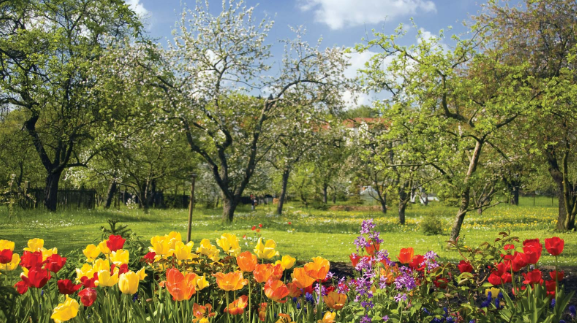 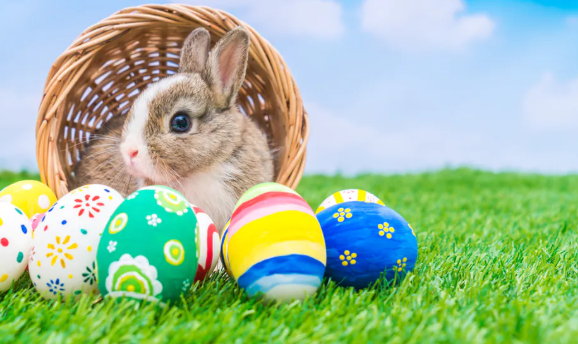 